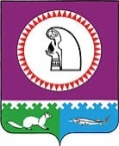 О внесении изменений в постановление администрации Октябрьского района от 26.04.2021 № 796 1. Внести в приложение к постановлению администрации Октябрьского района                             от 26.04.2021 № 796 «О Порядке разработки, корректировки, актуализации, осуществления мониторинга и контроля реализации Стратегии социально-экономического развития муниципального образования Октябрьский район» следующие изменения:1.1. Слова «3. Мониторинг и контроль реализации Стратегии» заменить словами                  «III. Мониторинг, сопровождение и контроль реализации Стратегии».1.2. В пункте 3.1 после «Мониторинг» дополнить словом «, сопровождение».1.3. Слова «4. Подготовка ежегодного отчета о ходе исполнения плана мероприятий по реализации Стратегии» заменить словами «IV. Подготовка ежегодного отчета о ходе исполнения плана мероприятий по реализации Стратегии».2. Опубликовать постановление в официальном сетевом издании «Официальный сайт Октябрьского района».3. Контроль за выполнением постановления возложить на заместителя главы Октябрьского района по экономике, финансам, председателя Комитета по управлению муниципальными финансами администрации Октябрьского района Куклину Н.Г.Глава Октябрьского района                                                                                         С.В. ЗаплатинИсполнитель:	главный специалист отдела экономического анализа, прогнозирования и обеспечения охраны труда Управления экономического развития администрации Октябрьского района Бобренок С.Н., тел.380Согласовано:Исполняющий обязанности заместителя главы Октябрьского района по внутренней политике                                                          В.Н. Ковриго                                                               Заместитель главы Октябрьского района по экономике, финансам, председатель Комитета по управлению муниципальными финансами администрации Октябрьского района                                                                         Н.Г. КуклинаНачальник Управления экономического развития администрации Октябрьского района                                                                Е.Н. СтародубцеваЮридический отдел администрации Октябрьского района	 Степень публичности: 1 МНПАРазослать:Заместителям главы Октябрьского района – 5 экз. (в форме электронного документа).Главам городских и сельских поселений – 11 экз. (в форме электронного документа).Управлению экономического развития администрации Октябрьского района – 2 экз.               (в форме электронного документа, в том числе бумажный документ).Итого: 18 экз. Пояснительная запискак проекту постановления администрации Октябрьского района«О внесении изменений в постановление администрацииОктябрьского района от 26.04.2021 № 796»  Управлением экономического развития администрации Октябрьского района подготовлен проект постановления администрации Октябрьского района «О внесении изменений в постановление администрации Октябрьского района от 26.04.2021 № 796»,                     с целью приведения его в соответствие с постановлением Правительства ХМАО – Югры                  от 28.09.2023 № 480-п «О внесении изменений в приложение к постановлению Правительства Ханты-Мансийского автономного округа - Югры от 27 ноября 2015 года                    № 437-п «О Порядке разработки, корректировки, осуществления мониторинга и контроля реализации стратегии социально-экономического развития Ханты-Мансийского автономного округа – Югры».Начальник Управления экономического развитияадминистрации Октябрьского района                                                                Е.Н. Стародубцева Муниципальное образование Октябрьский районАДМИНИСТРАЦИЯ ОКТЯБРЬСКОГО РАЙОНАПОСТАНОВЛЕНИЕМуниципальное образование Октябрьский районАДМИНИСТРАЦИЯ ОКТЯБРЬСКОГО РАЙОНАПОСТАНОВЛЕНИЕМуниципальное образование Октябрьский районАДМИНИСТРАЦИЯ ОКТЯБРЬСКОГО РАЙОНАПОСТАНОВЛЕНИЕМуниципальное образование Октябрьский районАДМИНИСТРАЦИЯ ОКТЯБРЬСКОГО РАЙОНАПОСТАНОВЛЕНИЕМуниципальное образование Октябрьский районАДМИНИСТРАЦИЯ ОКТЯБРЬСКОГО РАЙОНАПОСТАНОВЛЕНИЕМуниципальное образование Октябрьский районАДМИНИСТРАЦИЯ ОКТЯБРЬСКОГО РАЙОНАПОСТАНОВЛЕНИЕМуниципальное образование Октябрьский районАДМИНИСТРАЦИЯ ОКТЯБРЬСКОГО РАЙОНАПОСТАНОВЛЕНИЕМуниципальное образование Октябрьский районАДМИНИСТРАЦИЯ ОКТЯБРЬСКОГО РАЙОНАПОСТАНОВЛЕНИЕМуниципальное образование Октябрьский районАДМИНИСТРАЦИЯ ОКТЯБРЬСКОГО РАЙОНАПОСТАНОВЛЕНИЕ«»2023г.                                                                                                    №пгт. Октябрьскоепгт. Октябрьскоепгт. Октябрьскоепгт. Октябрьскоепгт. Октябрьскоепгт. Октябрьскоепгт. Октябрьскоепгт. Октябрьскоепгт. Октябрьское